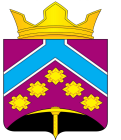 РОССИЙСКАЯ ФЕДЕРАЦИЯКРАСНОЯРСКОГО КРАЯ  УЖУРСКОГО РАЙОНА  АДМИНИСТРАЦИЯ ПРИРЕЧЕНСКОГО СЕЛЬСОВЕТАПОСТАНОВЛЕНИЕ05.09.2018г.                                   п.Приреченск                                             № 48О внесении дополнений в постановление администрации Приреченского сельсовета № 39 от 18.05.2016 «Об утверждении Программы по профилактике коррупции в Приреченском сельсовете» 	Руководствуясь Федеральным законом от 25.12.2008 № 273-ФЗ «О противодействии коррупции», Указом Президента РФ от 29 июня 2018 г. № 378 “О Национальном плане противодействия коррупции на 2018 - 2020 годы”, Законом Красноярского края от 07.07.2009 № 8-3610 «О противодействии коррупции в Красноярском крае», руководствуясь Уставом Приреченского сельсовета, ПОСТАНОВЛЯЮ:1.Внести в программу антикоррупционных мероприятий в муниципальном образовании Приреченский сельсовет следующие дополнения:          1.1. Раздел 2. профилактика коррупции на муниципальной службе в Администрации Приреченского сельсовета Ужурского района Красноярского края дополнить следующими пунктами:          «2.6. Главе Приреченского сельсовета в пределах своих полномочий   обеспечить принятие мер по повышению эффективности: контроля за соблюдением лицами, замещающими должности муниципальной службы, требований законодательства Российской Федерации о противодействии коррупции, касающихся предотвращения и урегулирования конфликта интересов, в том числе за привлечением таких лиц к ответственности в случае их несоблюдения;          2.7. Заместителю главы обеспечить контроль кадровой работы в части, касающейся ведения личных дел лиц, замещающих муниципальные должности и должности муниципальной службы, в том числе контроля за актуализацией сведений, содержащихся в анкетах, представляемых при назначении на указанные должности и поступлении на такую службу, об их родственниках  и свойственниках в целях выявления возможного конфликта интересов.».1.2. Программу антикоррупционных мероприятий в муниципальном образовании Приреченский сельсовет дополнить разделом 6 «Повышение квалификации муниципальных служащих» с пунктами:          «6.1. Ежегодное повышение квалификации муниципальных служащих, в должностные обязанности которых входит участие в противодействии коррупции.           6.2. Обучение муниципальных служащих, впервые поступивших на муниципальную службу для замещения должностей, включенных в перечни, установленные нормативными правовыми актами Российской Федерации, по образовательным программам в области противодействия коррупции.».         2. Постановление вступает в силу в день, следующий за днем официального опубликования в газете «Приреченские вести».         3. Контроль за исполнением настоящего постановления возложить на заместителя главы администрации Приреченского сельсовета Н.В. Паркину.Глава Приреченского сельсовета                                                    А.В. Костяев